                              ANEXO I. SOLICITUD DE SUBVENCIÓN 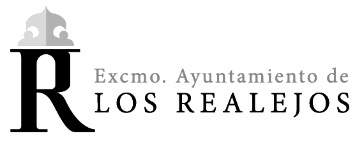                                                                           CONVOCATORIA DE SUBVENCIONES A ENTIDADES DEPORTIVAS SIN                                                                                           ÁNIMO  DE  LUCRO PARA SUS CATEGORÍAS DE BASE Y DEPORTISTAS                                                                            MUNICIPALES 2021 Entidad Deportiva Municipal   Deportista MunicipalDECLARACIÓN:I.- En cuanto al cumplimiento de los requisitos exigidos en la ConvocatoriaEl abajo firmante DECLARA que cumple todos y cada uno de los requisitos exigidos en las Bases Reguladoras de la CONVOCATORIA DE SUBVENCIONES A ENTIDADES DEPORTIVAS SIN ÁNIMO DE LUCRO PARA SUS CATEGORÍAS  DE BASE Y DEPORTISTAS  MUNICIPALES 2021, y en particular:Realizar la actividad objeto de la subvención en el año 2021.Figurar inscrita en el Registro de Entidades Ciudadanas del municipio de Los Realejos (Entidades Deportivas)Figurar en el padrón municipal de Los Realejos (Deportistas Municipales)Figurar debidamente inscritos en el Registro de las Entidades Deportivas de Canarias.Certificar la participación en competiciones organizadas por las diferentes Federaciones     Deportivas.Disponer de licencia en vigor por alguna Federación deportiva en el caso de ayuda a deportistas.Desarrollar la actividad deportiva en el término municipal de Los Realejos, salvo excepciones     justificadas.No estar incurso en alguna de las causas determinadas en el artículo 13 de la Ley 38/2003, de    17 de noviembre, General de Subvenciones.Haber justificado las ayudas económicas recibidas con anterioridad por el Excmo. Ayuntamiento    de Los Realejos.II.- En cuanto a la acreditación de encontrarse al corriente de las Obligaciones Tributarias y de Cotización a la Seguridad Social:Para dar cumplimiento a lo previsto en el artículo 22 del Real Decreto 887/2006, de 21 de julio, por el que se aprueba el Reglamento de la Ley 38/2003, de 17 de noviembre, General de Subvenciones en lo relativo a la acreditación del cumplimiento de las obligaciones tributarias, tanto estatales, autonómicas como locales, así como con la Seguridad Social a los efectos de tramitar concesión de subvención por el Ayuntamiento de la Villa de los Realejos (Tenerife) y de conformidad con lo previsto en los artículos 21.1, 24.2 y 24.3 del referido Real Decreto, El abajo firmante DECLARA BAJO SU RESPONSABILIDAD: Que se encuentra al corriente de las obligaciones tributarias, tanto estatales, autonómicas como  locales, así como con la Seguridad Social, debiendo aportar justificantes documentales de dicho cumplimiento en el supuesto de ser beneficiarios de la subvención solicitada.III- Otros extremosAsimismo el abajo firmante declara:Que la Entidad no se encuentra en ninguna de las circunstancias previstas en el artículo 13.2 y 13.3 de la ley 38/2003 del 17 de noviembre General de Subvenciones.IV- Documentación que ya obra en poder de la AdministraciónEl abajo firmante, al amparo de lo previsto en la Ley 39/2015 de 1 de octubre del Procedimiento Administrativo Común de las Administraciones Públicas, expone que no será necesaria la presentación de los documentos abajo indicados (Señalados con )  al ya obrar estos en poder de esa Administración por estar incorporado/s en el expediente relativo a la subvención nominativa y/o en régimen de concurrencia competitiva concedida con cargo a presupuestos de ejercicios precedentes y no haber experimentado estos variación alguna en su contenido desde su presentación.ENTIDADES DEPORTIVAS Documento acreditativo de su inscripción en el Registro de Entidades Deportivas de Canarias. Documento acreditativo del año de fundación de la entidad. Documento Nacional de Identidad (DNI) del solicitante y, en su caso, de la representación de quien actúe en su nombre, con acreditación de la misma por cualquiera de las admitidas en derecho. Código de Identificación Fiscal de la Entidad (CIF) Copia del acta donde figure la  composición actual de la Junta Directiva. Documento de Alta a Terceros en el caso de no dado de alta en el sistema contable del Ayuntamiento de Los Realejos.  Certificación expedida por el Secretario de la entidad, acreditativa de la representaciónDEPORTISTAS Licencia en vigor. Certificado de empadronamiento del Excmo. Ayto. De Los Realejos. Documento Nacional de Identidad del solicitante y, en su caso, de la representación de quien actúe en su nombre, con acreditación de la misma por cualquiera de las admitidas en derecho. Certificado de la Federación (Anexo III) indicando la puntuación obtenida por el interesado  al  aplicar el baremo que se establece en la tabla 3 de estas bases. Documento de Alta a Terceros en el caso de no dado de alta en el sistema contable del Ayuntamiento de Los Realejos  o en caso de haber alguna variación en los datos existentes (Podrá ser descargado de la página Web municipal: www.losrealejos.esADVERTENCIAS: 1) La presente declaración responsable tendrá una validez de seis meses contados a partir de la fecha de expedición.2) Se advierte al beneficiario o Entidad Beneficiaria que la subvención, de otorgarse, estará supeditada a la veracidad de lo declarado en el presente documento, sin perjuicio otras responsabilidades en que pueda incurrirse con arreglo a la legislación vigente Asimismo, declaro bajo mi responsabilidad que son totalmente ciertos los datos consignados en la presente solicitud de subvención, por lo expuesto:SOLICITA: al Excmo. Ayuntamiento de los Realejos, una Subvención Municipal para el Deporte Federado del año 2021, para sufragar parcialmente los gastos de funcionamiento de dicha entidad como consecuencia de la participación en competiciones federadas en las que participa en sus categorías base, así como, deportistas municipales atendiendo a las Bases reguladoras de la Convocatoria.En la Villa de Los Realejos a      Firma del Solicitante (Deportista o representante de la Entidad Deportiva)SR. ALCALDE – PRESIDENTE DEL AYUNTAMIENTO DE LA VILLA DE LOS REALEJOSDOCUMENTACIÓN QUE DEBERÁ SER APORTADA JUNTA A LA PRESENTE SOLICITUD:ENTIDADES DEPORTIVAS IMPRESO DE SOLICITUD (Anexo I) Memoria justificativa de la necesidad de la subvención solicitada Documento acreditativo de su inscripción en el Registro de Entidades Deportivas de Canarias. Documento acreditativo del año de fundación de la entidad. Declaración responsable de las subvenciones recibidas de otras instituciones públicas o privadas para gastos de funcionamiento de la Entidad Deportiva Documento Nacional de Identidad (DNI) del solicitante y, en su caso, de la representación de quien actúe en su nombre, con acreditación de la misma por cualquiera de las admitidas en derecho. Código de Identificación Fiscal de la Entidad (CIF) Copia del acta donde figure la  composición actual de la Junta Directiva. Certificado expedido por la correspondiente Federación que se ajustará al modelo normalizado que se inserta como Anexo II A  o documento similar en el que obligatoriamente tendrán que figurar los datos solicitados en dicho anexo. Documento de Alta a Terceros en el caso de no dado de alta en el sistema contable del Ayuntamiento de Los Realejos  o en caso de haber alguna variación en los datos existentes (Podrá ser descargado de la página Web municipal: www.losrealejos.es Certificación expedida por el Secretario de la entidad, acreditativa de la representación (Podrá utilizarse como modelo el contenido en el Anexo IV de las Bases). Cualquier otro documento que el interesado considere de su interés presentar en apoyo de su solicitud.DEPORTISTAS IMPRESO DE SOLICITUD (Anexo I) Memoria justificativa de la necesidad de la subvención solicitada Licencia en vigor. Certificado de empadronamiento del Excmo. Ayto. De Los Realejos. Declaración responsable de las subvenciones recibidas de instituciones públicas o privadas  para la actividad a subvencionar. Documento Nacional de Identidad del solicitante y, en su caso, de la representación de quien actúe en su nombre, con acreditación de la misma por cualquiera de las admitidas en derecho. En caso de desarrollar su actividad deportiva en un club del municipio de Los Realejos, presentar certificado federativo que acredite su afiliación a dicho club. Certificado de la Federación (Anexo III) indicando la puntuación obtenida por el interesado  al  aplicar el baremo que se establece en la tabla 3 de estas bases.Nota: En el caso de que alguna Federación, por sus circunstancias excepcionales debidamente justificadas, no pudiera utilizar el baremo establecido en el Anexo 3 para realizar la baremación de los deportistas, adjuntarán, junto al correspondiente certificado debidamente cumplimentado, el sistema empleado. Dicho sistema deberá ser aprobado por la Comisión de Evaluación y se ajustará en cuanto a puntuación y grupos a los establecidos en la convocatoria. Documento de Alta a Terceros en el caso de no dado de alta en el sistema contable del Ayuntamiento de Los Realejos  o en caso de haber alguna variación en los datos existentes (Podrá ser descargado de la página web municipal: www.losrealejos.es Cualquier otro documento que el interesado considere de su interés presentar en apoyo de su solicitud.SOLICITANTE  (Representante de la Entidad Deportiva  o el deportista)Nombre:DNI/CIFDNI/CIFSOLICITANTE  (Representante de la Entidad Deportiva  o el deportista)Domicilio:SOLICITANTE  (Representante de la Entidad Deportiva  o el deportista)Localidad:CP:CP:SOLICITANTE  (Representante de la Entidad Deportiva  o el deportista)Teléfono:Móvil:Móvil:Móvil:SOLICITANTE  (Representante de la Entidad Deportiva  o el deportista)e-mail:SOLICITANTE  (Representante de la Entidad Deportiva  o el deportista)Denominación EntidadSOLICITANTE  (Representante de la Entidad Deportiva  o el deportista)CIF:SOLICITANTE  (Representante de la Entidad Deportiva  o el deportista)Domicilio:SOLICITANTE  (Representante de la Entidad Deportiva  o el deportista)Teléfono:Fax:SOLICITANTE  (Representante de la Entidad Deportiva  o el deportista)e-mail:SOLICITANTE  (Representante de la Entidad Deportiva  o el deportista)Observaciones:EXPEDIENTE ASIGNADO| 2021 | DEP |      